OSNOVNA ŠKOLA BRODARICA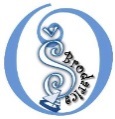 GOMLJANIK 100, BRODARICAKLASA:401-05/19-01/03URBROJ: 2182-62-01-19-01U Brodarici 31. listopada 2019.Na temelju članka 34. Zakona o fiskalnoj odgovornosti (Narodne novine broj 111/18.), članka 7. Uredbe o sastavljanju i predaji Izjave o fiskalnoj odgovornosti (Narodne novine broj 95/19.) i članka 72. Statuta Osnovne škole Brodarica, Brodarica,  ravnateljica dana 31. listopada 2019. godine donosi  PROCEDURU STJECANJA, RASPOLAGANJA I UPRAVLJANJA NEKRETNINAMAČlanak 1. Ovom Procedurom propisuje se način i postupak stjecanja, raspolaganja i upravljanja nekretninama u vlasništvu Osnovne škole Brodarica.  Članak 2.Stjecanje, raspolaganje i upravljanje nekretninama u vlasništvu Osnovne škole Brodarica određuje se kako slijedi:Ova Procedura objavljena je na oglasnoj ploči i web stranicama škole 31. listopada 2019. godine i stupila je na snagu danom objave.   Ravnateljica													  Maja Morić, dipl. učit.DIJAGRAM TIJEKAOPIS AKTIVNOSTIIZVRŠENJEIZVRŠENJEPOPRATNI DOKUMENTIDIJAGRAM TIJEKAOPIS AKTIVNOSTIODGOVORNOSTROKPOPRATNI DOKUMENTIA)  Kupnja, prodaja ili zamjena nekretninaI. Zaprimanje zahtjeva zainteresirane osobe/ stranke/ ili pokretanje postupka po službenoj dužnosti radi realizacije odluke/zaključka Školskog odbora I. Osoba koja provodi postupak kupnje ili prodaje I. U roku od 8 dana ocjenjuje se osnovanost zahtjeva I. Odluka o stjecanju i raspolaganju nekretninaII. Pribavljanje podataka u tržišnoj vrijednosti nekretnine provodi se sukladno važećim propisima Tržišna vrijednost nekretnine utvrđuje se putem stalnih sudskih vještaka ili stalnih sudskih procjenitelja koji o istome izrađuju procjembeni elaboratII. Osoba koja provodi postupak kupnje ili prodaje II. U roku od 5 dana od dana pokretanja postupkaIII. Donošenje Odluke o kupnji/prodaji nekretnine po tržišnoj cijeni koju donosi ravnatelj uz suglasnost Školskog odbora/ ili Školski odbor, ovisno o tome prelazi li utvrđena tržišna vrijednost ograničenje za raspolaganje imovinom iz Statuta  III. a) ravnatelj  b) školski            odbor   III. U roku od 15 – 20 dana zaprimanja zahtjeva stranke ili pokretanja postupka kupnje/prodaje po službenoj dužnosti  IV. Objava natječaja Natječaj se objavljuje u dnevnom ili tjednom listu, na oglasnoj ploči i na službenim web stranicama IV. Osoba koja provodi postupak kupnje ili prodaje   IV. U roku od 3 dana od dana stupanja na snagu Odluke o kupnji/prodaji V. Zaprimanje ponuda u tajništvu  V. Osoba koja provodi postupak kupnje ili prodaje  V. Rok je određen u objavljenom natječaju ili 8 -15 dana od dana objave natječaja  VI. Saziv povjerenstva za raspolaganje imovinom, osoba koja provodi postupak kupnje ili prodaje  obavještava predsjednika povjerenstva o potrebi sazivanja sjednice VI. Osoba koja provodi postupak kupnje ili prodaje  VI. 3 dana nakon isteka roka za podnošenje ponuda VII. U nadležnosti povjerenstva za raspolaganje imovinom je utvrđivanje broja zaprimljenih ponuda i pravovremenosti i pravovaljanost ponuda,  odnosno utvrđivanje najpovoljnije ponude; izrada zapisnika o otvaranju ponuda, izrada prijedloga Odluke i podnošenje prijedloga ravnatelju  VII. Osoba koja provodi postupak kupnje ili prodaje  VII. U roku od 3 dana od dana otvaranja ponuda  izrađuje se prijedlog Odluke o odabiruVIII. Donošenje Odluke o odabiru najpovoljnije ponude donosi a) Ravnatelj ilib) Školski odbor VIII.a) Ravnateljb) Školski odbor   VIII. U roku od 8 - 15 dana od dana podnošenja prijedloga Odluke ravnatelju ili školskom odboru IX. Rješavanje po žalbi protiv Odluke o odabiru, ako je žalba podnesenaIX. Školski odbor IX. Rok za žalbu protiv Odluke o odabiru najpovoljnije ponude je 8 dana od dana primitka isteX. Po konačnosti Odluke o odabiru zaključuje se  Ugovor sa odobrenim ponuditeljem; Kupoprodajni ugovor / Ugovor o zamjeni nekretninaU slučaju obročne otplate kupoprodajne cijene Ugovor mora sadržavati odredbu o uknjižbi založnog prava (hipoteke) za neisplaćeni dio kupoprodajne cijene, ugovorne kamate i za zatezne kamate za zakašnjenje u plaćanju  X. Ravnatelj na temelju ovlasti Školskog odbora  X. U roku od 8 dana od konačnosti OdlukeXI. Dostavljanje potpisanog i ovjerenog Ugovora Računovodstvu, te Zemljišno-knjižnom odjelu na općinskom sudu radi provedbe Ugovora, te Poreznoj upravi i Državnoj geodetskoj upraviXI. Referent koji provodi postupak kupnje/prodajeXI. Osoba koja provodi postupak kupnje ili prodaje B) davanje u zakupI. Zaprimanje zahtjeva zainteresirane osobe, stranke ili grupe u pisanom obliku. Zahtjev mora sadržavati: -podatke o korisniku (uz priložene dokaze)-podatke o prostoru za koji se podnosi zahtjev-vremensko razdoblje i dužinu trajanja privremenog korištenja, vrstu aktivnosti, poslova ili djelatnosti za koju korisnik podnosi zahtjev. I. TajnikI. U roku 8 dana dostavljanje zahtjeva Školskom odboru. II. Sazivanje sjednice Školskog odbora III. Sastavljanje nacrta ugovora IV. Slanje nacrta ugovora Osnivaču na davanje suglasnosti II. Ravnatelj ili predsjednik Školskog odbora III. Školski odbor/ravnatelj IV. TajnikII. Po primitku zahtjevaIII. Na sjednici IV. U roku tri dana III. Ugovor o davanju prostora na privremeno korištenje sadrži poglavito: -podatke o ugovornim stranama-podatke o prostoru koji se daje na korištenje i o poslovima i aktivnostima koju korisnik može obavljati u prostoru-iznos naknade za privremeno korištenje prostora i način plaćanja (sukladno Odluci o uvjetima i načinu korištenja imovine školskih ustanova ŠKŽ)-otklanjanje eventualnih šteta-vrijeme trajanja privremenog korištenja prostora-odredbe o prestanku ugovora IV. Nacrt ugovora šalje se na davanje suglasnosti Osnivaču. (osnivač daje suglasnost najduže na rok od jedne godine). Iznimno, uz prethodnu suglasnost predstavničkog tijela Osnivača, školska ustanova može imovinu dati na korištenje i na dulji rok, ako to priroda namjene imovine zahtjeva i ako to neće ometati redovitu djelatnost školske ustanove.V. Donošenje Odluke o davanju prostora na privremeno korištenje V. Školski odbor V. U roku 3 dana od dobivanja suglasnosti Osnivača VI. Sklapanje ugovora VI. RavnateljVI. U roku 3 dana od donošenja Odluke Školskog odbora o davanju prostora na korištenje  VII. Dostavljanje kopije sklopljenog ugovora Osnivaču VII. TajnikVII. U roku od 3 dana od sklapanja ugovora VIII. Dostavljanje ovjerenog i potpisanog Ugovora voditelju računovodstva VIII. TajnikVIII. U roku 3 dana od sklapanja ugovora IX. Praćenje plaćanja naknada za korištenje školske imovine (visinu naknade korisnik uplaćuje svaki mjesec na račun Proračuna Šibensko – kninske županije. ) IX. Voditelj računovodstva IX.  Mjesečno